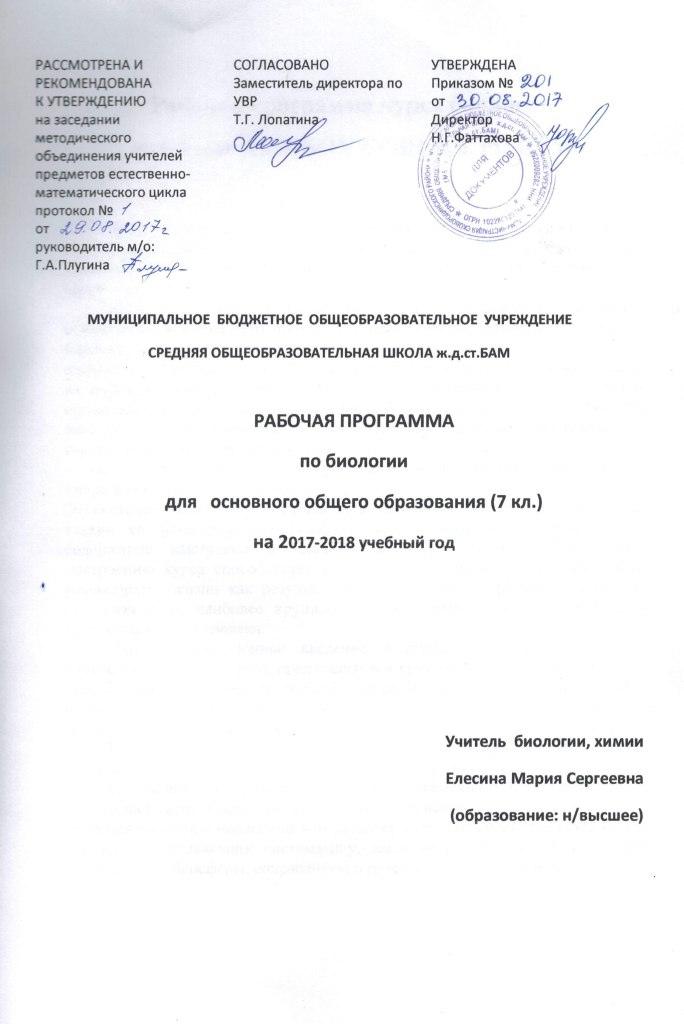 РАБОЧАЯ ПРОГРАММАучебного курса, предмета по биологии для 7-го класса (на ступени основного общего образования, уровень – базовый)                  Календарно-тематическое планирование уроков биологии      •     Класс 7       •     Количество часов :  всего    70 часов    в неделю  2 часа       •     Лабораторных работ  14 Планирование составлено на основе  Программы общеобразовательных учреждений по биологии   (авторы  Пасечник В.В., Латюшин В.В., Пакулова В.М.) и рекомендовано Управлением развития Мин. Образования РФ (2008г.)  Учебник: В.В.Латюшин, В,А, Шапкин. Биология. Животные. 7 класс, учебник для        общеобразовательных учебных заведений. – М.: Дрофа, 2009.Пояснительная записка        Рабочая программа составлена с учётом Федерального Государственного стандарта, примерной программы основного общего образования по биологии и Программы основного общего образования по биологии для 7 класса «Животные» авторов В.В. пасечника, В.В. Латюшина,  В.М. Пакуловой //Программы для общеобразовательных учреждений. Биология, 5-11 классы.-М.: Дрофа, 2009//., полностью отражающей содержание Примерной программы с дополнениями, не превышающими требования  к уровню подготовки обучающихся.  Рабочая программа для 7-го класса предусматривает обучение биологии  в объёме 2 часа в неделю (70 часов).      В рабочей программе нашли отражение цели и задачи изучения биологии на ступени основного общего образования, изложенные в пояснительной записке к Примерной программе по биологии. В ней также заложены возможности предусмотренного стандартом формирования у обучающихся общих учебных умений и навыков, универсальных способов деятельности и ключевых компетенций.     Рабочая программа для 7 ого класса включает в себе сведения о строении и жизнедеятельности животных, их многообразии, индивидуальном и историческом развитии, структуре и функционировании биогеоценозов, их изменении под влиянием деятельности человека.Для приобретения практических навыков и повышения уровня знаний в рабочую программу включены лабораторные работы, предусмотренные Примерной программой. Система уроков сориентирована не столько на передачу «готовых знаний», сколько на формирование активной личности, мотивированной к самообразованию, обладающей достаточными навыками психологическими установками к самостоятельному поиску, отбору, анализу и использованию информации.     Особое внимание уделяется познавательной активности учащихся, их мотивированности к самостоятельной работе. В связи с этим  при организации учебно-позновательной  предлагается работа с тетрадью с печатной основой: Латюшин, В. В., Ламехова, Е. А. Биология. Животные: рабочая тетрадь. 7 класс. - М.: Дрофа, 2010.    Рабочая программа ориентирована на использование учебника: Латюшин В. В., Шапкин В. А. Биология. Животные: учеб. для 7 кл. общеобразоват. учеб. заведений. -М.: Дрофа, 2009. - 304с: ил. Учебно-тематический план:Требования к уровню подготовки выпускниковВ результате изучения биологии ученик долженЗнать/ пониматьПризнаки биологических объектов: живых организмов; животных; популяций; экосистем и агроэкосистем; животных своего регионаСущность биологических процессов: обмен веществ, питание, дыхание, выделение, транспорт веществ, рост, развитие, размножение, регуляция жизнедеятельности организма животных, раздражимость, круговорот веществ и превращения энергии в экосистемах.Особенности строения организмов животных разных систематических группУметьОбъяснять: роль биологии в формировании современной естественнонаучной картины мира, в практической деятельности людей и самого ученика; родство, общность происхождения и эволюцию животных; роль различных организмов в жизни человека и собственной деятельности; взаимосвязи организмов и окружающей среды; необходимость защиты окружающей средыИзучать биологические объекты и процессы: ставить биологические эксперименты, описывать и объяснять результаты опытов; наблюдать за ростом и развитием животных, поведением животных, сезонными изменениями в природе; рассматривать на готовых  и приготовленных микропрепаратов и описывать биологические объектыРаспознавать и описывать: на таблицах основные  части и органоиды животной клетки; на живых объектах и таблицах органы и системы органов животных, животных  отдельных типов и классов; наиболее распространённых животных своей местности, домашних животных, опасные для человека животные.Выявлять изменчивость  организмов, приспособления животных к среде обитания, типы взаимодействия разных видов животных между собой и с другими компонентами экосистемСравнивать биологические объекты (клетки, ткани, органы и системы органов, животных, представителей отдельных систематических групп) и делать выводы на основе сравнения;Определять принадлежность  животных определенной систематической группе (классификация)Проводить самостоятельный поиск биологической информации: находить в тексте учебника отличительные признаки животных основных систематических групп; в биологических словарях и справочниках значение зоологических терминов; в различных источниках необходимую информацию о животных (в том числе с использованием информационных технологий);Использовать приобретённые знания и умения в практической деятельности и повседневной жизни для:Соблюдения мер профилактики заболеваний, вызываемых животными;Оказания первой помощи при укусах животныхСоблюдения правил поведения в окружающейСодержание курсаВведение. Общие сведения о животном мире (2 ч)История изучения животных. Методы изучения животных. Наука зоология и её структура. Сходство и различия животных и растений. Систематика животных.1.Многообразие животных. Простейшие (2 часа)Простейшие. Многообразие, среда и места обитания. Образ жизни и поведение. Биологические и экологические особенности. Значение в природе и жизни человека. Колониальные организмы.Демонстрация живых инфузорий, микропрепаратов простейших.Лабораторная работа      Наблюдение многообразия водных одноклеточных животных2. Многообразие животных.Беспозвоночные (23ч)Тип губки. Многообразие, среда обитания, образ жизни. Биологические и экологические особенности. Значение в природе и жизни человека.Тип кишечнополостные. Многообразие, среда обитания, образ жизни. Биологические и экологические особенности. Значение в природе и жизни человека. Исчезающие, редкие и охраняемые виды.Демонстрация микропрепаратов гидры, образцов кораллов, влажных препаратов медуз, видеофильма.Тип плоские черви. Многообразие, среда и места обитания. Образ жизни и поведение. Биологические и экологические особенности. Значение в природе и жизни человека.Тип круглые черви. Многообразие, среда и места обитания, образ жизни и поведение. Биологические и экологические особенности. Значение в природе и жизни человека.Лабораторная работаЗнакомство с многообразием круглых червей.Тип кольчатые черви. Многообразие, среда обитания, образ жизни и поведение. Биологические и экологические особенности. Значение в природе и жизни человека.Лабораторная работа     Внешнее строение дождевого червя.Тип моллюски. Многообразие, среда обитания, образ жизни и поведение. Биологические и экологические особенности. Значение в природе и жизни человека.Лабораторная работаЗнакомство с разнообразием брюхоногих и головоногих моллюсков.Тип иглокожие. Многообразие, среда обитания, образ жизни и поведение. Биологические и экологические особенности. Значение в природе и жизни человека.Демонстрация морских звёзд и других иглокожих, видеофильма.Тип членистоногие. Класс ракообразные. Многообразие. Среда обитания, образ жизни и поведение. Биологические и экологические особенности. Значение в природе и жизни человека. Исчезающие, редкие и охраняемые виды.Класс паукообразные. Многообразие. Среда обитания, образ жизни и поведение. Биологические и экологические особенности. Значение в природе и жизни человека.Класс насекомые. Многообразие. Среда обитания, образ жизни и поведение. Биологические и экологические особенности. Значение в природе и жизни человека.Лабораторная работа        Изучение представителей отрядов насекомых.3.Многоклеточные организмы. Хордовые (20 часов)Тип хордовые. Класс ланцетники.Надкласс рыбы. Многообразие: круглоротые, хрящевые, костные. Среда обитания, образ жизни, поведение. Биологические и экологические особенности. Значение в природе и жизни человека. Исчезающие, редкие и охраняемые виды.Лабораторная работа     Наблюдение за внешним строением и передвижением рыб.Класс земноводные. Многообразие: безногие, хвостатые, бесхвостые. Среда обитания, образ жизни и поведение. Биологические и экологические особенности. Значение в природе и жизни человека. Исчезающие, редкие и охраняемые виды.Класс пресмыкающиеся. Многообразие: ящерицы, змеи, черепахи, крокодилы. Среда обитания, образ жизни и поведение. Биологические и экологические особенности. Значение в природе и жизни человека. Исчезающие, редкие и охраняемые виды.Класс птицы. Многообразие. Среда обитания, образ жизни и поведение. Биологические и экологические особенности. Значение в природе и жизни человека. Исчезающие, редкие и охраняемые виды.          Лабораторная работа     Изучение внешнего строения птиц.Класс млекопитающие. Важнейшие представители отрядов млекопитающих. Среда обитания, образ жизни и поведение. Биологические и экологические особенности. Значение в природе и жизни человека. Исчезающие, редкие и охраняемые виды.Демонстрация видеофильма.4. Эволюция строения и функций органов и их систем. (14 часов) Покровы тела. Опорно-двигательная система и способы передвижения. Полости тела. Органы дыхания, пищеварения, выделения, кровообращения. Кровь. Обмен веществ и энергии. Органы размножения, продления рода. Органы чувств, нервная система, инстинкт, рефлекс. Регуляция деятельности организма.Демонстрация влажных препаратов, скелетов, моделей и муляжей.Лабораторные работыИзучение особенностей различных покровов тела. Наблюдение за способами передвижения животных.Наблюдение за способами дыхания животных. Наблюдение за особенностями питания животных. Знакомство с различными органами чувств у животных 5. Развитие и закономерности размещения животных на Земле. Индивидуальное развитие животных (4ч)Доказательства эволюции: сравнительно-анатомические, эмбриологические, палеонтологические.Ч. Дарвин о причинах эволюции животного мира. Усложнение строения животных и разнообразие видов как результат эволюции. Ареал. Зоогеографические области. Закономерности размещения. Миграции.Фенологические наблюдения за весенними явлениями в жизни животных.Демонстрация палеонтологических доказательств эволюцииСпособы размножения. Оплодотворение. Развитие с превращением и без превращения. Периодизация и продолжительность жизни.6. Биоценозы (2ч)Естественные и искусственные биоценозы (водоём, луг, степь, тундра, лес, населенный пункт). Факторы среды и их влияние на биоценоз. Цепи питания, поток энергии. Взаимосвязь компонентов биоценоза и их приспособленность друг к другу.Экскурсия: изучение взаимосвязи животных с другими компонентами биоценоза.7. Животный мир и хозяйственная деятельность человека (3ч)Воздействие человека и его деятельности на животных. Промыслы.Одомашнивание. Разведение, основы содержания и селекции сельскохозяйственных животных.Законы об охране животного мира. Система мониторинга. Охраняемые территории. Красная книга. Рациональное использование животных.Экскурсия: посещение выставок сельскохозяйственных и домашних животных.Литература и средства обученияУчебно-методический комплекс биологии как учебной дисциплины включает комплекты документов:- нормативно-инструктивное обеспечение преподавания учебной дисциплины «Биология»;- программно-методическое и дидактическое обеспечение учебного предмета;- материально-техническое обеспечение преподавания предмета.Основные нормативные документы, определяющие структуру и содержание учебного предмета «Биология»:- Федеральный компонент государственных стандартов основного общего и среднего (полного) общего образования по биологии (приказ МО России №1089 от 5 марта 2004 г.);- Типовые учебные программы курса биологии для общеобразовательных учреждений соответствующего профиля обучения, допущенные или рекомендованные МО и Н РФ;- Примерные программы основного общего и среднего (полного) общего образования по биологии;- Перечень учебного оборудования по биологии для средней школы;-Методические рекомендации по использованию регионального компонента содержания биологического образования.Программно-методическое и дидактическое обеспечение преподавания биологии. Программа учебной дисциплины является системообразующим компонентом УМК.Остальные элементы носят в нем подчиненный характер и создаются в соответствии с программой. Рабочая программа ориентирована на использование учебника:А.А.Коменский, Е.А.Криксунов, В.В.Пасечник «Введение в общую биологию и экологию. 9 класс»: Учебник для общеобразоват. Учеб. Заведений. – М.: Дрофа, 2010. – 304 с.;тетради с печатной основой:В.В.Пасечник, Г.Г.Швецов «Введение в общую биологию. 9 класс»: Рабочая тетрадь к учебнику «Введение в общую биологию». 9 класс. – М.: Дрофа, 2011. – 96 с.а также методических пособий для учителя:1) В.В.Пасечник «Введение в общую биологию и экологию. 9 класс»: Тематическое и поурочное планирование к учебнику – М.: Дрофа, 2008;2) Сборник нормативных документов. Биология / Сост. Э.Д.Днепров, А.Г.Аркадьев. М.: Дрофа, 2007;Учебно-методическая литература для учителя:1) Биология. Животные. 7 класс: поурочные планы по учебнику В.В.Латюшина,  В,А, Шапкина /авт.-сост. Н.И. Галушкова. – Волгоград: Учитель, 20082) Латюшин, В. В., Уфимцева, Г. А. Биология. Животные. 7 класс: тематическое и поурочное планирование к учебнику Латюшин В. В., Шапкин В. А. «Биология. Животные»: пособие для учителя. -М.: Дрофа, 2001.- 192 с.Дополнительная литература для учащихся;1.  Глаголев, С. М., Беркинблит, М. Б.: Учебные материалы для учащихся УП-УШ классов.  В 2 ч. - М.: МИРОС, 1997. - 432 с: ил.2.  Дольник, В. Р., Козлов, М. А. Зоология: учебник. - СПб.: Специальная литература, 1996. -240 с: ил.3.  Животные ( пер. с англ. М. Я. Беньковский и др. - М.: ООО «Издательство Астрель»; ООО «Издательство АСТ», 2003. - 624 с: ил.4.  Красная книга Республики Татарстан - Казань Издательство «Идел-Пресс», 2006. - 832 с.5.  Латюшин, В. В., Ламехова, Е. А. Биология. Животные: рабочая тетрадь. 7 класс. - М.: Дрофа, 2010. - 176 с: ил.6. Оливан. Зоология. Позвоночные. Школьный атлас. - М.: «Росмэн», 1998. - 88 с.7. Секреты природы / пер. с англ. - ЗАО «Издательский дом Ридерз Дайджест», 1999. - 432 с.8. Сладкое, Н. Покажите мне их! Зоология для детей / худож. Р. Варшамов. - М.: РОСМЭН, 1994.-183 с: с ил.Интернет-ресурсы по курсу «Животные»http://www.bugdreams.com/ -  - материалы о насекомыхhttp://zooclub.farpost.com -  - Электронный справочник "Животные в России и СНГ". Каталог статей о различных видах домашних и диких животных. Коллекция рефератов по биологии и экологии. Подборка законов и постановлений о животных. http://bratcev.chat.ru/index.html - Атлас дневных бабочек России. Фотографии, обзоры, научные статьи.****http://www.bober.ru/ - Все о бобрах. Исследования, литература, фотографии, видео-ролики, рисунки, и другая познавательная информация.****http://www.aquaria.ru/cgi/fish.cgi - Атлас рыб. Описания, ссылки.****http://birds.krasu.ru/coll.shtml/ - Все о птицах Средней Сибири..****http://nature.ok.ru/ - Редкие и исчезающие животные России. Различные классификации редких и исчезающих. Голоса животных. Фотографии. Коллекция ссылок.****http://nature.ok.ru/ - Редкие и исчезающие животные России. Различные классификации редких и исчезающих. Голоса животных. Фотографии. Коллекция ссылок.****http://plife.chat.ru/ - "Совершенная жизнь" - Энциклопедия удивительных фактов о животном мире.****http://animals.mega.net.kg/  - "Хищники" - Разнообразная научно-познавательная информация о хищных животных.http://www.zin.ru/Animalia/Coleoptera/rus/ - Жуки (Coleoptera) и колеоптерологи. Сайт содержит разнообразную информацию о жуках - самом многочисленном отряде животных планеты. Большая библиография (более 1000 ссылок) рассредоточена по отдельным страницам.*****http://www.zooclub.ru/ - "Зооклуб" - Сервер о диких и домашних животных. Кошки, собаки, птицы, лошади, рыбы, грызуны, амфибии, рептилии, членистоногие, фотогалерея.*****http://e-l-k.narod.ru/ - "Животные - удивительное рядом" - Удивительные факты из жизни животных.*****http://www.kulichki.com/elephant/ - Фонд защиты слонов - фотографии, статьи, рассказы, сказки и анекдоты о слонах. Ссылки.*****http://hedgehogs.gp.ru/ - Ежиный уголок Сети. Страничка, посвященная ежам. Описание этого зверька, образ жизни, повадки, размножение. Какие бывают ежи и где они живут, родственники ежей, легенды о ежах, особенности, фотографии и др.****http://sitim.sitc.ru/Sitim/knowledge/ - Живой мир. Происхождение и образ жизни различных животных: динозавров, мышей, крыс, кротов, приматов, сусликов и др. Материалы из детской энциклопедии. Рубрику ведет Алексей Ожигов, ученик 10 класса.****http://asgard.hypermart.net/topsites/ - ТОР ресурсов о животных - "Животный мир Интернет". Животный мир Интернет обновляется каждые 30 минут и сбрасывается каждые 2 дня.****http://entomolog.narod.ru/ - Сайт для энтомологов-любителей, начинающих собирателей насекомых, натуралистов, туристов, путешественников и просто любопытствующих.****http://natura.spb.ru/ - Развлекательно-познавательный сайт о животных и природе "Ох уж эти животные". Фотографии, статьи и публикации о животном мире.****http://www.deepseaworld.com/ - Deepsea World - Национальный аквариум Шотландии. На английском языке.http://www.sch130.nsc.ru/~eva/abc/ - Nature ABC - Энциклопедия по биологии. На английском языке.http://contex.narod.ru/sitemap.html - Тайны морских глубин - энциклопедия о беспозвоночных, ракообразных и о коллекционирование морских животных.****http://babochki.narod.ru/ - Цветной Атлас-определитель дневных бабочек Бассейна Озера Байкал.****http://www.chicago-botanic.org/ - Ботанический сад Чикаго. Карта сада. Иллюстрированный каталог растений, животных, птиц, представленных на территории сада. Научно-популярные публикации о ботанике, зоологии, фитотерапии. (на англ. яз.).***http://www.aculyaca.wallst.ru/ - В мире акул. Подробная познавательная информация об акулах.***http://www.photoweb.ru/prophoto/Snark/gallery.htm - Фотогалерея насекомых. Гады, в мире пауков, грибы, в мире трав, синантроп, антропология.***http://vorona.al.ru/ - Ворона - птица яркая. Рассказ о семействе вороновых: фотографии, портреты и голоса. Тематические ссылки.***http://livingthings.narod.ru/ - Живые существа. - Электронная иллюстрированная энциклопедия.***http://www.dipterologic.sp.ru/ - Статьи о двукрылых насекомых: комарах и мухах. Популярная и специально-научная информация. Коллекции, образ их жизни, микроскопия.***http://gwij99.chat.ru/ - Коллекция фотоизображений насекомых и паукообразных: тропические бабочки, жуки, цикады, палочники, богомолы, скорпионы и др.***
Электронные издания:Афанасьев А.А. Биология. 6-9 кл : Учебное пособие: 1 CD-ROM .- М.: NMG; ФЦ ЭМТО, 2003.- 569 МБ.- (Библиотека электронных наглядных пособий)Открытая Биология 2.6. – Издательство «Новый диск», 2005.1С: Репетитор. Биология. – ЗАО «1 С», 1998–2002 гг. Авторы – к.б.н. А.Г. Дмитриева, к.б.н. Н.А. Рябчикова Открытая Биология 2.5 – ООО «Физикон», . Автор – Д.И. Мамонтов / Под ред. к.б.н. А.В. Маталина.Виртуальная школа Кирилла и Мефодия. Медиатека по биологии. – «Кирилл и Мефодий», 1999–2003 гг. Авторы – академик РНАИ В.Б. Захаров, д.п.н. Т.В. Иванова, к.б.н. А.В. Маталин, к.б.н. И.Ю. Баклушинская, Т.В. Анфимова. 5. Электронный атлас для школьника. Зоология. – «ЧеРо», . «Интерактивная линия», 2004г. Авторы – д.б.н. В.Р. Дольник, д.б.н. М.А. КозловЭлектронные уроки и тесты: Биология в школе. Функции и среда обитания животных организмов.  YDP. Interactive  Publishing, 2005.  ЗАО «Просвещение-МЕДИА», 2005. ЗАО  «Новый Диск», 2005.Электронные уроки и тесты: Биология в школе. Жизнедеятельность животных. .  YDP. Interactive  Publishing, 2005.  ЗАО «Просвещение-МЕДИА», 2005. ЗАО  «Новый Диск», 2005.Тематическое планирование курса «Биология. Животные» 7 классВведение. Общие сведения о животном мире 2Многообразие животных. Простейшие 2 Многообразие животных. 23Многоклеточные организмы. Хордовые.20Эволюция строения и функций органов и их систем. Индивидуальное развитие. 14 Развитие и закономерности размещения животных на Земле. 4Биоценозы 2Животный мир и хозяйственная деятельность человека 3Итого70№ урокаДатаДатаДатаДатаДатаДатаДатаДатаНаименование  темы урока.  Требования к уровню подготовки учащихся Контрольные мероприятия (практ/р, лаб/р, с/р, 
и т.п.).Материал учебникаМатериал учебникаОснащение№ урокаПредв.Предв.Предв.Предв.Предв.Предв.Предв.Пров.Наименование  темы урока.  Требования к уровню подготовки учащихся Контрольные мероприятия (практ/р, лаб/р, с/р, 
и т.п.).Материал учебникаМатериал учебникаОснащениеВведение (2 часа)Введение (2 часа)Введение (2 часа)Введение (2 часа)Введение (2 часа)Введение (2 часа)Введение (2 часа)Введение (2 часа)Введение (2 часа)Введение (2 часа)Введение (2 часа)Введение (2 часа)Введение (2 часа)Введение (2 часа)Введение (2 часа)1История развития зоологии.Называть:Предмет изучения зоологииСистематические категорииОписывать: методы изучения животныхОбъяснять: значение классификации животныхХарактеризовать этапы развития зоологии§1§1Учебник, таблица «Эволюция органического мира»2Современная зоологияНазывать области применения зоологических знанийОтличать животных от растений§2§2УчебникТема 1. Многообразие животных. Простейшие (2 часа)Тема 1. Многообразие животных. Простейшие (2 часа)Тема 1. Многообразие животных. Простейшие (2 часа)Тема 1. Многообразие животных. Простейшие (2 часа)Тема 1. Многообразие животных. Простейшие (2 часа)Тема 1. Многообразие животных. Простейшие (2 часа)Тема 1. Многообразие животных. Простейшие (2 часа)Тема 1. Многообразие животных. Простейшие (2 часа)Тема 1. Многообразие животных. Простейшие (2 часа)Тема 1. Многообразие животных. Простейшие (2 часа)Тема 1. Многообразие животных. Простейшие (2 часа)Тема 1. Многообразие животных. Простейшие (2 часа)Тема 1. Многообразие животных. Простейшие (2 часа)Тема 1. Многообразие животных. Простейшие (2 часа)Тема 1. Многообразие животных. Простейшие (2 часа)3Общая характеристика простейшихОпределять принадлежность организмов к простейшим.Характеризовать типы простейшихЛабораторная работа №1 «Знакомство  с многообразием водных простейших».§3§3Микроскопы, портрет А. Левенгука, культура простейших, учебник4Простейшие. Жгутиконосцы, инфузории.Распознавать по рисункам представителей инфузорий и жгутиконосцев.Описывать органоиды передвижения простейших.Объяснять общность происхождения животных и растений.Объяснять значение простейших в природе и в практической деятельности.§4§4Микроскопы, портрет А. Левенгука, культура простейших, предметные и покровные стекла, пипеткиТема 2. Многоклеточные организмы. Беспозвоночные (23 часа)Тема 2. Многоклеточные организмы. Беспозвоночные (23 часа)Тема 2. Многоклеточные организмы. Беспозвоночные (23 часа)Тема 2. Многоклеточные организмы. Беспозвоночные (23 часа)Тема 2. Многоклеточные организмы. Беспозвоночные (23 часа)Тема 2. Многоклеточные организмы. Беспозвоночные (23 часа)Тема 2. Многоклеточные организмы. Беспозвоночные (23 часа)Тема 2. Многоклеточные организмы. Беспозвоночные (23 часа)Тема 2. Многоклеточные организмы. Беспозвоночные (23 часа)Тема 2. Многоклеточные организмы. Беспозвоночные (23 часа)Тема 2. Многоклеточные организмы. Беспозвоночные (23 часа)Тема 2. Многоклеточные организмы. Беспозвоночные (23 часа)Тема 2. Многоклеточные организмы. Беспозвоночные (23 часа)Тема 2. Многоклеточные организмы. Беспозвоночные (23 часа)Тема 2. Многоклеточные организмы. Беспозвоночные (23 часа)5Губки. Строение, роль в природе и жизни человекаНазывать способы защиты от враговРаспознавать и описывать строение слоев губокОбъяснять усложнение строения тела губок по сравнению с простейшимиДоказывать, что губки- многоклеточные организмы.Характеризовать значение губок§5§5Учебник, таблицы6Тип Кишечнополостные. Общая характеристика. Распознавать и описывать строение кишечнополостныхОбъяснять значение термина «кишечнополостные».Выделять сходства между губками и кишечнополостными§6 до класса гидроидные§6 до класса гидроидные7Многообразие кишечнополостныхНазывать значение кишечнополостных в природе и в жизни человека.Распознавать и описывать представителей кишечнополостных.Доказывать принадлежность представителей к одному типу§6 до конца§6 до концаВлажный препарат медузы, кораллы, видеозапись движения гидры, таблицы8Тип Плоские черви. Белая планария. Давать определение основным понятиям.Распознавать и описывать представителей типа Плоские червиСравнивать строение кишечнополостных и плоских червей..§7 (стр.31-33)§7 (стр.31-33) Влажный препарат эхинококка, таблицы9Многообразие плоских червей. Паразитические плоские черви.Выявлять особенности строения, связанные с паразитизмом.Объяснять роль плоских червей в природе и в жизни человека§7 до конца§7 до концаИллюстрации с изображением  гельминтозов10Тип Круглые Черви. Образ жизни, значениеРаспознавать и описывать животных, принадлежащих к типу Круглые черви.Выделять особенности строения.Объяснять меры профилактики заражения.Сравнивать плоских и круглых червей.Лабораторная работа №2«Распознавание животных типа Круглые черви»§8§8Таблицы, культура коловраток, Влажный  препарат аскариды, энхетреусы в почве.11Тип Кольчатые черви. Полихеты.Перечислять внутренние органы различных систем.Объяснять значение полихет в природе.Распознавать и описывать представителей типа Кольчатые черви.Сравнивать строение органов кольчатых и круглых червей.§9§9Таблицы. Влажные препараты пескожила и нереиса.12Тип кольчатых червей. Олигохеты.Характеризовать роль дождевого червя в почвообразовании..Определять принадлежность кольчатых червей к классам.Лабораторная работа №3«Внешнее строение дождевого червя»§10§10Дождевые черви, листы бумаги, лупы.13Тип Моллюски. Распознавать и описывать животных типа Моллюски.Выделять особенности внешнего строения моллюсков.Сравнивать строение моллюсков и кольчатых червей.Лабораторная работа №4«Внешнее строение моллюсков разных классов»§11§11Таблицы, раковины моллюсков.14Многообразие моллюсков. Определять принадлежность моллюсков к классам.Объяснять значение в природе и в жизни человека.Выявлять приспособления моллюсков к среде обитания.Сравнивать по плану двустворчатых и брюхоногих моллюсков.§12§12Живые ахатины, прудовики, катушки, беззубка15Тип Иглокожие. Особенности строения и жизнедеятельности.Узнавать по рисункам представителей иглокожих.Описывать строение иглокожих в природе.Объяснять приспособления иглокожих к среде обитания. Находить черты сходства иглокожих и кишечнополостных животных.§13§13Морские звезды, таблицы16Тип Членистоногие. Ракообразные, их  строение.Распознавать животных типа Членистоногих, класса ракообразныхРаспознавать и описывать внешнее строение членистоногих класса ракообразныхВыделять особенности строения ракообразных.Объяснять роль ракообразных в природе и в жизни человека Выявлять приспособления ракообразных к среде обитания, образу жизни..Лабораторная работа № 5«Знакомство с ракообразными »§14(стр.56-58 до паукообразных)§14(стр.56-58 до паукообразных)Таблицы, коллекции членистоногих, живые  дафнии, циклопы, скелеты рака речного17Класс паукообразные, их  строение. Клещи.Перечислять роль в природе и жизни человека.Доказывать принадлежность паукообразных к Типу Членистоногие Определять принадлежность членистоногих к классам.Объяснять значение в природе и в жизни человека.Выявлять приспособления пауков к наземной среде обитания.Сравнивать по плану членистоногих разных классов.§14(стр.59-62 )§14(стр.59-62 )Коллекции членистоногих разных классов. Иллюстрации с изображениями паукообразных.18Обобщение по классу ракообразные, паукообразные.Распознавать животных класса ракообразных, паукообразныеРаспознавать и описывать внешнее строение ракообразных. паукообразныеВыделять особенности строения ракообразных. паукообразныеОбъяснять роль ракообразных и паукообразные в природе и в жизни человека ..Коллекции членистоногих разных классов. Иллюстрации с изображениями паукообразных.ракообразных19Класс Насекомые. Общая характеристика и значение.Перечислять роль в природе и жизни человека.Доказывать принадлежность паукообразных к Типу Членистоногие Определять принадлежность членистоногих к классам.Объяснять значение в природе и в жизни человека.Выявлять приспособления пауков к наземной среде обитания.Сравнивать по плану членистоногих разных классов.Лабораторная работа №6 «Изучение представителей отрядов насекомых.»§15§15Коллекции насекомых разных отрядов20Отряды насекомых. Тараканы, прямокрылые., Распознавать и описывать представителей отрядов таракановые. прямокрылые..Определять принадлежность к отряду, классу, типу Объяснять название «прямокрылые», «таракановые».Характеризовать роль в природе и жизни человека..§16 до уховёрток§16 до уховёртокКоллекции насекомых отряда таракановые, прямокрылые.21Отряды насекомых. Уховёртки, подёнки.Распознавать и описывать представителей отрядов уховёртки, подёнки..» Определять принадлежность к отряду, классу, типу Объяснять название «уховёртки, подёнки..»Характеризовать роль в природе и жизни человека.§16 до конца§16 до концаКоллекции насекомых отряда уховёртки, подёнки.22Отряды насекомых. Стрекозы, клопы.Распознавать и описывать представителей отряда стрекозы, клопы.Приводить примеры редких и охраняемых видов насекомых класса и описывать меры по их охране.Объяснять название «стрекозы, клопы.».Характеризовать роль в природе и жизни человека.Определять принадлежность к отряду, классу, типу.§17 (стр.70-72 до жуков)§17 (стр.70-72 до жуков)Таблицы, коллекции стрекоз, клопов. микроскопы, готовые микропрепараты23Отряды насекомых. Жуки, вши.Распознавать и описывать представителей отряда жуков, вшей.Приводить примеры редких и охраняемых видов насекомых и описывать меры по их охране.Объяснять название «жесткокрылые».Характеризовать роль в природе и жизни человека.Определять принадлежность к отряду, классу, типу.§17  до конца§17  до концаКоллекции насекомых отряда жуки, вши.24Отряды насекомых. Бабочки.Распознавать и описывать представителей отрядов.Приводить примеры редких и охраняемых видов насекомых и описывать меры по  их охране.Определять принадлежность к отряду, классу, типу.Объяснять роль  в природе и жизни человека.Предлагать меры борьбы с насекомыми- вредителями растений и переносчиками заболеваний человека.§18 (стр.77-81 до равно-крылых)§18 (стр.77-81 до равно-крылых)Коллекции. Таблицы, микроскопы, готовые микропрепараты25Отряды насекомых. Равнокрылые, двукрылые, блохи.Распознавать и описывать представителей отрядов.Приводить примеры редких и охраняемых видов насекомых и описывать меры по  их охране.Определять принадлежность к отряду, классу, типу.Объяснять роль  в природе и жизни человека.Предлагать меры борьбы с насекомыми- вредителями растений и переносчиками заболеваний человека.§18 до конца§18 до концаКоллекции. Таблицы, микроскопы, готовые микропрепараты26Отряды насекомых. Перепончатокрылые насекомые. Муравьи, пчёлы.Определять принадлежать к отряду, классу, типу.Приводить примеры редких и охраняемых видов насекомых и описывать меры по  их охране.Объяснять роль  в природе и жизни человека.Объяснять, почему пчёл и муравьев называют общественными насекомыми.§19§19Коллекции. Таблицы, микроскопы, готовые микропрепараты27Обобщение по теме «Членистоногие»Определять принадлежать к  типу членистоногих.Приводить примеры редких и охраняемых видов членистоногих  и описывать меры по  их охране.Объяснять роль  в природе и жизни человека.Повторить особеннос-ти членисто-ногихКоллекции членистоногих. Таблицы, микроскопы, готовые микропрепаратыКоллекции членистоногих. Таблицы, микроскопы, готовые микропрепаратыТема 3. Многоклеточные организмы. Хордовые (20 часов)Тема 3. Многоклеточные организмы. Хордовые (20 часов)Тема 3. Многоклеточные организмы. Хордовые (20 часов)Тема 3. Многоклеточные организмы. Хордовые (20 часов)Тема 3. Многоклеточные организмы. Хордовые (20 часов)Тема 3. Многоклеточные организмы. Хордовые (20 часов)Тема 3. Многоклеточные организмы. Хордовые (20 часов)Тема 3. Многоклеточные организмы. Хордовые (20 часов)Тема 3. Многоклеточные организмы. Хордовые (20 часов)Тема 3. Многоклеточные организмы. Хордовые (20 часов)Тема 3. Многоклеточные организмы. Хордовые (20 часов)Тема 3. Многоклеточные организмы. Хордовые (20 часов)Тема 3. Многоклеточные организмы. Хордовые (20 часов)Тема 3. Многоклеточные организмы. Хордовые (20 часов)Тема 3. Многоклеточные организмы. Хордовые (20 часов)28Общая характеристика хордовых. Подтип Бесчерепные. Ланцетник.Распознать животных типа Хордовых.Выделять особенности строения ланцетника для жизни воде.Объяснять роль в природе и жизни человека.Доказывать усложнение в строении ланцетника по сравнению с кольчатыми червями.§20 до подтипа бесчерепных§20 до подтипа бесчерепныхИзображения ланцетника, таблицы.29......Подтип черепные или позвоночные. Класс круглоротые.Называть органы чувств, обеспечивающие ориентацию в воде.Распознавать и описывать внешне строение и особенности передвижения.Выделять особенности строения круглоротых.§20 до конца§20 до конца30Позвоночные. Классы рыбы. Называть органы чувств, обеспечивающие ориентацию в воде.Распознавать и описывать внешне строение и особенности передвижения.Выделять особенности строения рыб.Лабораторная работа №7 «Внешнее строение и особенности передвижения рыбы»§21§21Таблицы рыбы.31Класс хрящевые рыбы.Распознавать и описывать представителей хрящевых рыб.Доказывать родство хрящевых рыб с ланцетниками.Выявлять приспособленность хрящевых рыб§22§22Таблицы хрящевые рыбы.32Многообразие костных рыбРаспознавать и описывать представителей костных рыб.Приводить примеры видов рыб, обитающих в Красноярском крае.Характеризовать по плану отряды костных рыб.Объяснять значение кистепёрых и двоякодышащих рыб для понимания эволюции животных.§23§23 Таблицы костные рыбы.33Класс Земноводные. Места обитания. Особенности  строениеРаспознавать и описывать внешнее строение Земноводных.Выделять особенности строения в связи со средой обитания. Сравнивать внешнее строение земноводных и рыб.Объяснять:Роль  в природе и жизни человекаПроисхождение земноводных.§24 до безногих§24 до безногихЖивые лягушки, тритоны, таблицы., влажные препараты развитие земноводных.34Многообразие земноводных.Определять принадлежность к типу, классу и распознавать наиболее распространённых представителей класса.§24 до конца§24 до концаТаблицы35Класс Пресмыкающиеся, или Рептилии.Определять принадлежность к типу, классу и распознавать наиболее распространённых представителей класса.Выявлять особенности строения пресмыкающихся.Доказывать:Что пресмыкающиеся – более высокоорганизоыанрные животные по сравнению с земноводнымиПроисхождение пресмыкающихся от земноводных.§25 до чешуйчатых§25 до чешуйчатыхТаблицы. Влажные препараты ужа и гадюки. Скелеты черепахи и ящерицы.36Отряды пресмыкающихся. Значение пресмыкающихсяРаспознавать и описывать представителей класса Пресмыкающиеся.Определять принадлежность рептилий к определённым отрядам.Объяснять роль в природе и жизни человека.§25 до конца§25 до концаТаблицы. Влажные препараты ужа и гадюки. Скелеты черепахи и ящерицы.37Класс Птицы. Общая характеристика классаРаспознавать и описывать внешнее строение птиц.Выявлять приспособления внешнего строения птиц к полёту.Доказывать, что птицы более совершенные животные по сравнению с рептилиями..Объяснять происхождение птиц от пресмыкающихся.Лабораторная работа №8 «Выявление особенностей строения птиц в связи с образом жизни»§27§27Наборы перьев птиц. Чучело птицы38Отряды птиц. Страусообразные, нандуобразные, казуарообразные, гусеобразные.Распознавать и описывать представителей отрядов птиц, обитающих в Красноярском крае.Определять принадлежность птиц к определённым отрядам.Объяснять:Роль в природе и жизни человекаНеобходимость защиты гусеобразных.§28§28Таблицы, иллюстрации39Отряды птиц. Дневные хищники. Совы. Куриные.Распознавать и описывать наиболее распространённых представителей класса птиц, домашних птицОпределять принадлежность птиц к определённым отрядам.Объяснять:Роль в природе и жизни человекаНеобходимость защиты§29§29Таблицы, иллюстрации, перья40Отряды птиц. Воробьинообразные, голенастые.Распознавать и описывать наиболее распространенных представителей класса птиц.Определять принадлежность птиц к определённым отрядам.Наблюдать в природе за представителями воробьинообразных.Объяснять роль в природе и жизни человека.§30§30Таблицы, иллюстрации, перья41Класс Млекопитающие, или ЗвериРаспознавать и описывать внешнее строение млекопитающих.Выявлять  приспособления  во внешнем строении млекопитающих к среде обитания.§31 до стр.160 (до насекомоядных)§31 до стр.160 (до насекомоядных)Изображение радиальной адаптации млекопитающих., фото сумчатых42Отряды млекопитающих: Насекомоядные и Рукокрылые, Грызуны и зайцеобразныеОпределять принадлежность млекопитающих к определённым отрядам.Распознавать и описывать представителей класса млекопитающихОбъяснять:Роль в природе и жизни человекаМеры охраныВыявлять  приспособления  во внешнем строении к среде обитания.§31 до конца, §32§31 до конца, §32Таблицы, иллюстрации, живой хомяк и ёж43Отряды Ластоногие, китообразные. Признаки отрядовОпределять принадлежность млекопитающих к определённым отрядам.Распознавать и описывать представителей класса млекопитающихОбъяснять:Роль в природе и жизни человекаМеры охраныВыявлять  приспособления  во внешнем строении к среде обитания.§33 до хищных§33 до хищныхТаблицы, иллюстрации44Отряд Хищные. Признаки отряда.Определять принадлежность млекопитающих к определённому отрядуРаспознавать и описывать представителей класса млекопитающихОбъяснять:Роль в природе и жизни человекаМеры по охране§33 до конца стр.175-177§33 до конца стр.175-177Таблицы, иллюстрации45Отряды млекопитающих. Парнокопытные. Непарнокопытные.Определять принадлежность млекопитающих к определённым отрядам.Распознавать и описывать представителей класса млекопитающихОбъяснять роль в природе и жизни человека§34§34Таблицы, иллюстрации46Отряды Млекопитающих. Приматы.Определять принадлежность млекопитающих к отряду.Распознавать и описывать представителей класса Млекопитающие.Объяснять родство человека с приматами.§35§35Таблицы, иллюстрации, демонстрирующие признаки сходства человека с человекообразными обезьянами.47Обобщение по теме «Многоклеточные организмы. Хордовые»Тестирование Тема 4. Эволюция строения и функций органов и их систем. Индивидуальное развитие.(13 часов) Тема 4. Эволюция строения и функций органов и их систем. Индивидуальное развитие.(13 часов) Тема 4. Эволюция строения и функций органов и их систем. Индивидуальное развитие.(13 часов) Тема 4. Эволюция строения и функций органов и их систем. Индивидуальное развитие.(13 часов) Тема 4. Эволюция строения и функций органов и их систем. Индивидуальное развитие.(13 часов) Тема 4. Эволюция строения и функций органов и их систем. Индивидуальное развитие.(13 часов) Тема 4. Эволюция строения и функций органов и их систем. Индивидуальное развитие.(13 часов) Тема 4. Эволюция строения и функций органов и их систем. Индивидуальное развитие.(13 часов) Тема 4. Эволюция строения и функций органов и их систем. Индивидуальное развитие.(13 часов) Тема 4. Эволюция строения и функций органов и их систем. Индивидуальное развитие.(13 часов) Тема 4. Эволюция строения и функций органов и их систем. Индивидуальное развитие.(13 часов) Тема 4. Эволюция строения и функций органов и их систем. Индивидуальное развитие.(13 часов) Тема 4. Эволюция строения и функций органов и их систем. Индивидуальное развитие.(13 часов) Тема 4. Эволюция строения и функций органов и их систем. Индивидуальное развитие.(13 часов) Тема 4. Эволюция строения и функций органов и их систем. Индивидуальное развитие.(13 часов)48Покровы тела. Функции покровов.Называть функции покровов тела.Распознавать и описывать на таблицах и рисунках строение кожи млекопитающих.Выявлять приспособления в покровах тела к среде обитания.Лабораторная работа №9 «Изучение особенностей покровов тела»§36§36Таблицы, обитатели живого уголка49Опорно - двигательная система.Движение организмовРаспознавать и описывать на таблицах и рисунках органы ОДСНазывать функции ОДС, типы скелетовВыявлять усложнения в строении скелета млекопитающих.§37§37Скелеты позвоночных, микропрепараты, дождевые черви, моллюски50Органы дыхания и газообмена.Называть пути поступления кислорода в организм животных.Распознавать и описывать на таблицах и рисунках органы дыхания.Выявлять приспособления организмов к среде обитания.Сравнивать строение органов дыхания.Лабораторная работа №11 «Изучение способов дыхания у животных.»§39§39таблица «Основные ароморфозы»51Органы пищеварения. Обмен веществ и  превращение энергииНазывать функции органов пищеварения.Распознавать и описывать на таблицах и рисунках органы пищеваренияСравнивать строение органов пищеварения и процессы питания.Объяснять взаимосвязь  строения органов пищеварения и их функций.§40§40Таблицы52 Кровеносная система. Кровь.Называть функции кровеносной системы.Распознавать и описывать на таблицах и рисунках органы кровеносной системы.Сравнивать строение органов кровеносной системы у разных групп организмов.§41§41Таблицы, таблица «Основные ароморфозы, микроскопы, микропрепараты крови, модель сердца 53Органы выделения. Строение. Функции.Называть функции выделительной системы.Распознавать и описывать на таблицах и рисунках органы выделенияВыявлять приспособления организмов к среде обитания.§42§42Таблицы, строение почки54Нервная система. Рефлекс. Инстинкт.Называть функции нервной системы.Распознавать и описывать на таблицах  и рисунках органы нервной системы и поведение животных.Давать определение терминам: нейрон, аксон, дендрит, рефлекс, инстинкт и др.Сравнивать строение органов нервной системы. Объяснять взаимодействие между строением и функцией органов нервной системы. Выявлять приспособления с строении органов нервной системы к среде обитания.Наблюдать за поведением животных.Лабораторная работа №12 «Изучение ответной реакции на раздражение.»§43§43Таблицы, модели головного мозга животныз разных классов.55Органы чувств. Регуляция деятельности.Распознавать и описывать на таблицах и рисунках органы чувств.Выявлять приспособления организмов к среде обитания.Сравнивать строение органов чувств.Лабораторная работа №13 «Изучение органов чувств».§44§44Таблицы, живые организмы56Продление рода. Органы размножения. Называть функции органов размножения.Распознавать и описывать на таблицах и рисунках органы размножения.Приводить примеры животных с различным типом размножения.§45§45Таблицы57Способы размножения животных. Оплодотворение.Приводить примеры:Животных с различными видами бесполого размноженияЖивотных  с внешним и внутренним оплодотворением.Выявлять приспособления процесса размножения к среде обитания§46§46Видеофрагменты, иллюстрирующие размножение разных групп животных58Развитие животных с превращением и без превращения.Приводить примеры животных с развитием с метаморфозом и без метаморфоза..Сравнивать развитие с метаморфозом и без метаморфоза.Лабораторная работа №14 «Определение возраста у животных».§47§47Иллюстрации 59Периодизация и продолжительность жизни животных.Называть периоды в жизни животных Характеризовать возрастные периоды домашних животных.§48§48Таблицы «продолжительность жизни животных»60Обобщение по теме «Эволюция строения и функций органов и их систем»Рисунки, фотографии, живые объектыТема 5. Развитие и закономерности размещения животных на Земле. (4 часа)Тема 5. Развитие и закономерности размещения животных на Земле. (4 часа)Тема 5. Развитие и закономерности размещения животных на Земле. (4 часа)Тема 5. Развитие и закономерности размещения животных на Земле. (4 часа)Тема 5. Развитие и закономерности размещения животных на Земле. (4 часа)Тема 5. Развитие и закономерности размещения животных на Земле. (4 часа)Тема 5. Развитие и закономерности размещения животных на Земле. (4 часа)Тема 5. Развитие и закономерности размещения животных на Земле. (4 часа)Тема 5. Развитие и закономерности размещения животных на Земле. (4 часа)Тема 5. Развитие и закономерности размещения животных на Земле. (4 часа)Тема 5. Развитие и закономерности размещения животных на Земле. (4 часа)Тема 5. Развитие и закономерности размещения животных на Земле. (4 часа)Тема 5. Развитие и закономерности размещения животных на Земле. (4 часа)Тема 5. Развитие и закономерности размещения животных на Земле. (4 часа)Тема 5. Развитие и закономерности размещения животных на Земле. (4 часа)61Доказательства эволюции животных. Давать определение термину эволюцияНазывать доказательства эволюции,  факторы эволюцииПриводить доказательства эволюции животного мира, примеры действия факторов эволюции§49§49Таблицы, доказательства эволюции, скелеты животных62Чарльз Дарвин о причинах эволюцииДавать определение наследственности, измен-чивости, борьбы за существоваие, отбор.Называтьпричины эволюции Приводить примеры причин  эволюции§50§50Таблицы, портрет Ч.Дарвина, рудименты, атавизмы63Усложнение строения животных. Многообразие видов как результат эволюцииНазывать основные этапы развития животного мира на ЗемлеВыделять приспособления  в строении и функциях у многоклеточных в отличие от одноклеточных организмовОбъяснять роль изменений условий среды в эволюции животных.§51§51Таблица «Система органического мира»64Ареалы обитания. Миграция. Закономерности размещения животных.Называть причины миграций.Приводить примеры мигрирующих животных.Объяснять условия существования для жизнедеятельности животных.§52§52Зоогеографическая карта мираТема 6. Биоценозы . (3часа)Тема 6. Биоценозы . (3часа)Тема 6. Биоценозы . (3часа)Тема 6. Биоценозы . (3часа)Тема 6. Биоценозы . (3часа)Тема 6. Биоценозы . (3часа)Тема 6. Биоценозы . (3часа)Тема 6. Биоценозы . (3часа)Тема 6. Биоценозы . (3часа)Тема 6. Биоценозы . (3часа)Тема 6. Биоценозы . (3часа)Тема 6. Биоценозы . (3часа)Тема 6. Биоценозы . (3часа)Тема 6. Биоценозы . (3часа)Тема 6. Биоценозы . (3часа)65-66Естественные и искусственные биоценозы. Факторы среды.Давать определение понятию биоценоз.Приводить примеры биоценозовРаспознавать и описывать компоненты биоценоза.Называть основные среды жизни.Описывать условия среды обитания..Приводить примеры положительного и отрицательного влияния человека на природу.Объяснять влияние среды обитания на животных.§53, 54§53, 54Таблицы 67Цепи питания и поток энергии. Взаимосвязь компонентов биоценоза.Давать определению понятиям цепь  питания, пищевые связиПриводить примеры цепей питания, взаимосвязей компонентов биоценоза§55, 56§55, 56Схемы пищевых цепей, таблицыТема 7. Животный мир и хозяйственная деятельность человека . (3часа)Тема 7. Животный мир и хозяйственная деятельность человека . (3часа)Тема 7. Животный мир и хозяйственная деятельность человека . (3часа)Тема 7. Животный мир и хозяйственная деятельность человека . (3часа)Тема 7. Животный мир и хозяйственная деятельность человека . (3часа)Тема 7. Животный мир и хозяйственная деятельность человека . (3часа)Тема 7. Животный мир и хозяйственная деятельность человека . (3часа)Тема 7. Животный мир и хозяйственная деятельность человека . (3часа)Тема 7. Животный мир и хозяйственная деятельность человека . (3часа)Тема 7. Животный мир и хозяйственная деятельность человека . (3часа)Тема 7. Животный мир и хозяйственная деятельность человека . (3часа)Тема 7. Животный мир и хозяйственная деятельность человека . (3часа)Тема 7. Животный мир и хозяйственная деятельность человека . (3часа)Тема 7. Животный мир и хозяйственная деятельность человека . (3часа)Тема 7. Животный мир и хозяйственная деятельность человека . (3часа)68Воздействие человека и его деятельности на животных. Одомашнивание животных.Приводить примеры воздействия человека на окружающую среду.Описывать положительное и отрицательное воздействие человека на животных.Распознавать и описывать домашних животных.Приводить примеры промысловых животных.§57, 58§57, 58Таблицы, фотографии пород домашних животных.69Законы России об охране животного мира. Система мониторинга. Сохранение и рациональное использование видов животныхПриводить примеры редких и охраняемых животных.Объяснять меры по охране животных Выделять основные признаки животных разных систематических групп.§59,60§59,60Красная книга, открытки, иллюстрации70Обобщение курса «Животные»